Пальчиковая гимнастика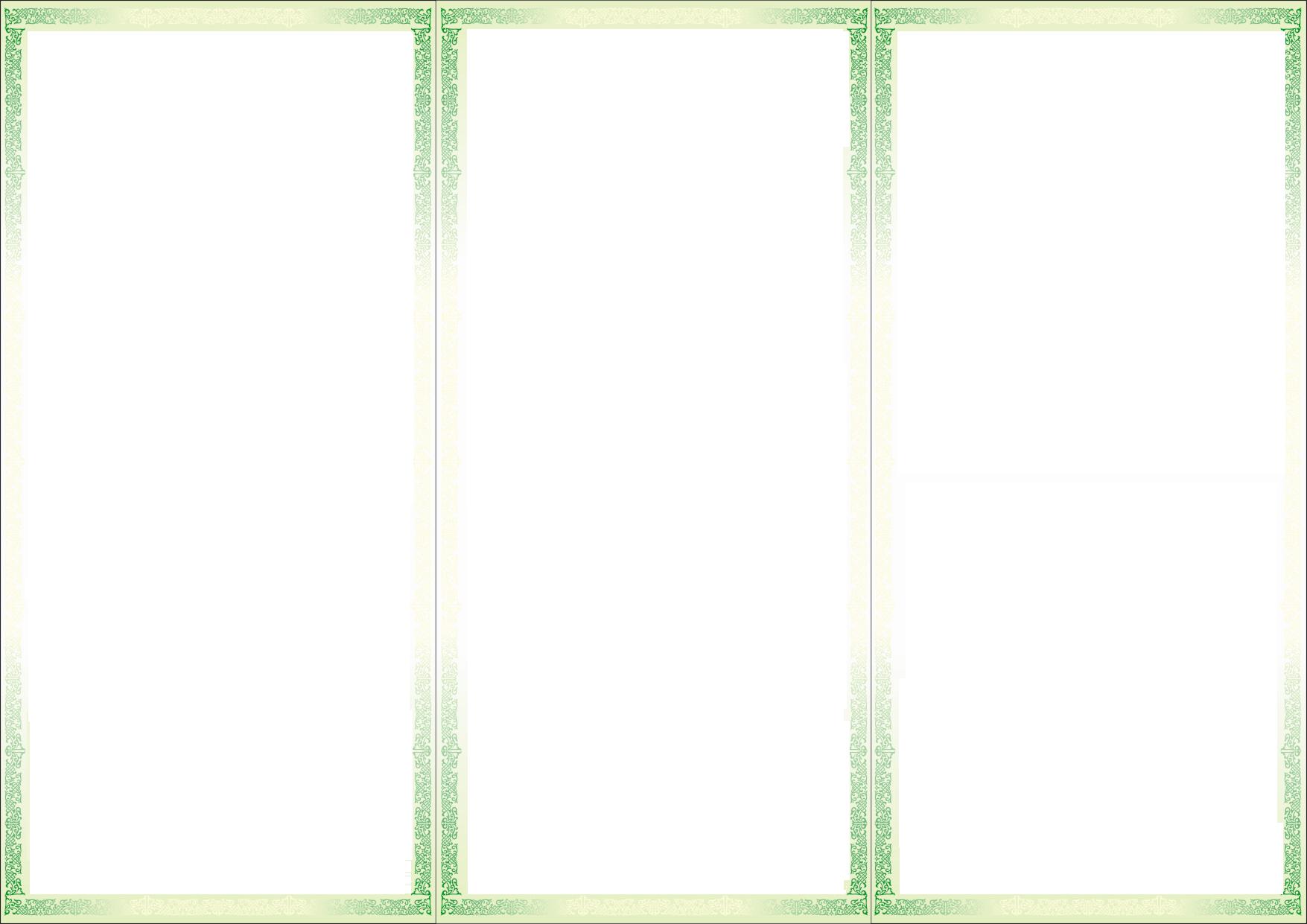 https://games-for-kids.ru/language-development/logopedicheskie-zanyatiya.phphttp://www.boltun-spb.ru/index.htmlhttps://www.youtube.com/watch?v=7fObKtKy000&list=PLYM8hWp7JUzcdCEJidkxwoTaeaRKoZbmg&index=13http://логопед-класс.рф/index.php/palchikovie-igry.htmlhttps://www.liveinternet.ru/users/moim_vnukam_poleznoe/rubric/6655491/Дыхательная гимнастикаhttps://www.youtube.com/watch?v=lMTtwQp4weUhttp://detsadmickeymouse.ru/load/logoped/logopedicheskie_igry/razvitie_fiziologicheskogo_dykhanija_igry_i_uprazhnenija_dlja_razvitija_plavnogo_rotovogo_vydokha/107-1-0-3628https://www.liveinternet.ru/users/moim_vnukam_poleznoe/rubric/6655491/Развитие артикуляционной моторикиhttp://logobaza.68edu.ru/?page_id=1117https://www.youtube.com/channel/UCL6KCP3jyz1wADEYy00WadA?view_as=subscriberhttps://games-for-kids.ru/language-development/logopedicheskie-zanyatiya.phphttp://www.boltun-spb.ru/index.htmlhttps://vk.com/logoposobiyahttps://romaschki.jimdofree.com/Развитие зрительного восприятияhttps://www.igraemsa.ru/igry-dlja-detej/igry-na-vnimanie-i-pamjathttps://chudo-udo.info/razvivayushchie-igry-dlya-detej-ot-2-do-9-lethttps://www.logozavr.ru/2371/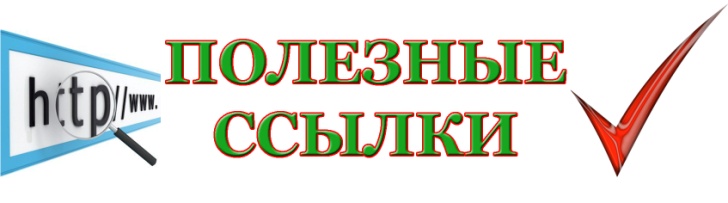 «Детский сад «Подсолнух»Учителя-логопеды: Ильина О.ЕТиташева Д.А.Воеводкина Н.В.Тамбов 2020Фонематические процессыhttps://logopedprofiportal.ru/blog/552068https://mersibo.ru/games-info/fonematichesky-sluhhttps://games-for-kids.ru/language-development/logopedicheskie-zanyatiya.phphttps://www.logoped.ru/igry.htmАвтоматизация звуковhttp://www.razvitierebenka.com/p/5-7.html#.X3-IaqAufIUhttps://www.logoped.ru/https://razvivaemsa.onlinehttps://www.psihologtut.com/prakticheskoeposobiehttp://adalin.mospsy.ru/https://www.sites.google.com/a/edufe46.ru/sajt-ucitela-logopeda/couponshttps://logopedprofiportal.ru/blog/575889Дифференциация звуков http://logopedirina.ru/gameshttps://vk.com/topic-22963785_25663045https://vk.com/topic-156813682_40631345https://learningapps.org/display?v=p95aaxton17Лексико-грамматическая сторона речиhttps://www.igraemsa.ru/igry-dlja-detej/poznavatelnye-igryhttps://iqsha.ru/uprazhneniya/topic/razvivaem-rechhttps://viki.rdf.ru/https://www.liveinternet.ru/users/moim_vnukam_poleznoe/rubric/6727439/https://www.sites.google.com/a/edufe46.ru/sajt-ucitela-logopeda/couponshttp://логопед-класс.рф/index.php/skazki.htmlРазвитие связной речиhttps://viki.rdf.ru/cat/skazki/http://www.razvitierebenka.com/p/5-7.html#.X3-IaqAufIUhttps://www.r-rech.ru/Подготовка к обучению грамотеhttp://www.razvitierebenka.com/p/5-7.html#.X3-IaqAufIUhttp://www.i-gnom.ru/games/view_game_cat.phphttp://adalin.mospsy.ru/